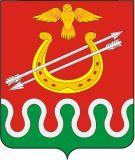 Глава Боготольского районаКрасноярского краяРАСПОРЯЖЕНИЕг. Боготол«  12  » декабря 2022 г.								       № 363-р С целью развития прямых каналов товародвижения, повышения их доступности для населения, формирования конкурентной среды и оказания поддержки сельскохозяйственным товаропроизводителям, в соответствии с Федеральным законом от 06.10.2003 № 131-ФЗ «Об общих принципах организации местного самоуправления в Российской Федерации», Федеральным законом от 28.12.2009 № 381-ФЗ «Об организации государственного регулирования торговой деятельности в Российской Федерации, постановлением Правительства Красноярского края от 11.07.2011 № 403-п «Об установлении порядка организации на территории Красноярского края ярмарок и продажи товаров (выполнения работ, оказания услуг) на них и требований к организации продажи товаров (в том числе товаров, подлежащих продаже на ярмарках соответствующих типов и включению в соответствующий перечень) и выполнения работ, оказания услуг на ярмарках на территории Красноярского края», со статьей 18 Устава Боготольского района 1. Утвердить план ярмарочных мероприятий и расширенных продаж на территории муниципального образования Боготольский район на  2023 год согласно приложению.2.	Опубликовать распоряжение в периодическом печатном издании «Официальный вестник Боготольского района» и на официальном  сайте Боготольского района в сети Интернет www.bogotol-r.ru3.	Контроль над исполнением настоящего распоряжения оставляю за собой.4.	Распоряжение вступает в силу со дня подписания.Исполняющий полномочияглавы Боготольского района                                                          Н.В. Бакуневич                                                                                                                                                                                                        Приложение    к  распоряжению                                                                                                                                                                       от « 12 » декабря 2022 г.  №363-рПлан ярмарочных мероприятий и расширенных продаж на территории муниципального образования Боготольскийрайон на 2023 год№п/пНаименованиегорода/поселенияАдреспроведениямероприятияУчастники мероприятияДата проведенияНаименование/Тематика проведения ярмарки1.с. Критовос. Критово, площадь молодежиИндивидуальные предприниматели, личные подсобные хозяйства, местные производители, мастера декоративно-прикладного искусства, продавцы сувенирной продукцииАвгуст 2023г.Универсальная ярмарка  в рамках празднования «День села»2.с. Боготолс. Боготол, территория сельского дома культурыИндивидуальные предприниматели, личные подсобные хозяйства, местные производители, мастера декоративно-прикладного искусства, продавцы сувенирной продукцииОктябрь 2023г.Сельскохозяйственная ярмарка «Покровская»